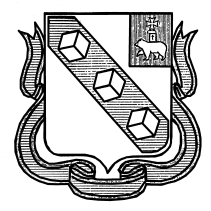 АДМИНИСТРАЦИЯ ГОРОДА БЕРЕЗНИКИУПРАВЛЕНИЕ ОБРАЗОВАНИЯМуниципальное автономное дошкольное образовательное учреждение «Детский сад № 14»ПИСЬМО О ЗАЧИСЛЕНИИ РЕБЕНКАУважаемые родители!Настоящим письмом уведомляем Вас о принятии решения о зачислении Вашего ребенка__________________________________________,_______________ года рождения в МАДОУ «Детский сад №14», реализующий основную образовательную программу дошкольного образования.МАДОУ «Детский сад №14». МАДОУ «Детский сад №14» готов заключить договор с родителями (законными представителями) на образование и воспитание по основной образовательной программе дошкольного образования МАДОУ «Детский сад №14».Ознакомлен ____________________ «____»____________20______ г.( подпись)Заведующий 							Е.А. Сарварова